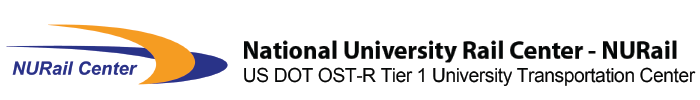 NURail Project ID: (add NURail project number here)Title of Educational/Outreach Report(optional subtitle)ByNameTitleDepartmentUniversityEmail addressNameTitleDepartmentUniversityEmail addressDD-MM-YYYY (date report was written)Grant Number: DTRT13-G-UTC52 (Grant 2) DISCLAIMER Funding for this research was provided by the NURail Center, University of Illinois at Urbana - Champaign under Grant No. DTRT13-G-UTC52 of the U.S. Department of Transportation, Office of the Assistant Secretary for Research & Technology (OST-R), University Transportation Centers Program. The contents of this report reflect the views of the authors, who are responsible for the facts and the accuracy of the information presented herein. This document is disseminated under the sponsorship of the U.S. Department of Transportation’s University Transportation Centers Program, in the interest of information exchange. The U.S. Government assumes no liability for the contents or use thereof.(The above disclaimer must be included in every final report.)TECHNICAL SUMMARYTitlePlease enter title here.IntroductionPlease provide a brief introduction to your project/activity, including the rationale for the project.Description of Activities Please describe your main approach to accomplish the activity. Include items, such as target group (K-12, undergrad/grad, industry) and methodology (course, student project, seminar, etc.) to achieve the objectives. Also, describe the main deliverables planned from the project.OutcomesPlease provide a brief summary of the major results of your project. This can include the syllabus/program, list of lectures/presentations, description of assignments, description of any projects and outlining any unique cooperative/industry features of the course would be sufficient.  The report could also list student enrollment/participant numbers and semesters/years of operation.Conclusions/RecommendationsPlease give a concise summary of outcomes and whether there are any further plans/lessons learned.Publications/ExamplesPlease provide any publications associated with this project, or any example lectures/presentations you want to highlight, noting those that are attached to this report.Primary ContactPrincipal InvestigatorNameTitleDepartmentUniversityPhone numberEmail addressOther Faculty and Students Involved NameTitleDepartmentUniversityPhone numberEmail addressNURail Center217-244-4999nurail@illinois.eduhttp://www.nurailcenter.org/On the following page you would start the text of your final report. Be sure to follow the NURail formatting guidelines.